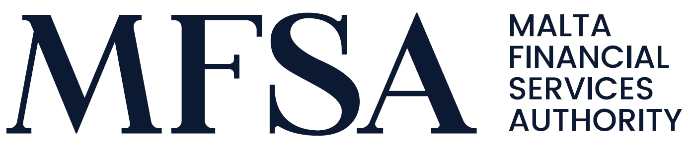 Form for the de-notification of marketing of units or shares of a Maltese UCITS in an EU Member State or EEA State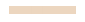 For the purpose of de-notifying the marketing arrangements of a compartment of a Maltese undertaking for collective investment in transferable securities (“UCITS”) pursuant to Article 93a of UCITS Directive 2009/65/EC (the “UCITS Directive”)ContentsName of the UCITS:Address of the UCITS:UCITS Home Member State:Please specify the Member State(s) in which the UCITS will cease any new or further, direct, or indirect, offering or placement of units or shares of the UCITS relevant for this de-notification:Does the UCITS have compartments:General information of the UCITS:Name of the UCITS Management Company/ self-managed investment Company:UCITS Management Company home Member State:Address of the registered office of the UCITS Management Company:Details of the UCITS Management Company’s website:Details of the contact person at the UCITS Management Company/ self-management Company:The UCITS management company’s/ self-managed investment company hereby confirms that the conditions required for the de-notification of the marketing arrangements of the UCITS compartment under Article 93a (1) a) to c) of the UCITS Directive have been complied with: Yes  No Explanation:  Indication of the publicly available medium where the intention to terminate marketing arrangements for the relevant UCITS compartment is made public pursuant to Article 93a 1) b) of the UCITS Directive:Confirmation as to whether investors in the host Member State where de-notification takes place are still invested in the relevant UCITS compartment at the time of de-notification: Yes  No If Q2.3 is answered YES, the UCITS management company’s/ self-managed investment company hereby confirms that the conditions under Article 93a (4) of the UCITS Directive shall be complied with for as long as investors in the host Member State remain invested in the relevant UCITS Compartment: Yes  No The UCITS Management Company/ self-managed investment company hereby confirms that it will inform the MFSA per email to ucitsnotifications@mfsa.mt as soon as the relevant UCITS compartment shall cease to have investors in the host Member States: Yes  No DeclarationThe signatories declare having answered the questions in this de-notification form completely and truthfully, and that they are authorized persons to represent the UCITS. The signatories shall state their full names and capacity and shall ensure the form is dated. Name of the UCITS/ compartment to be de-notified Date of the initial notification of marketingDate of application of de-notification of marketing arrangements)LEI code of the UCITS/compartment of the UCITS to be de-notifiedName and ISIN of share classesSignature:Date:Name:First Name:Company:Position:Phone:E-mail address: